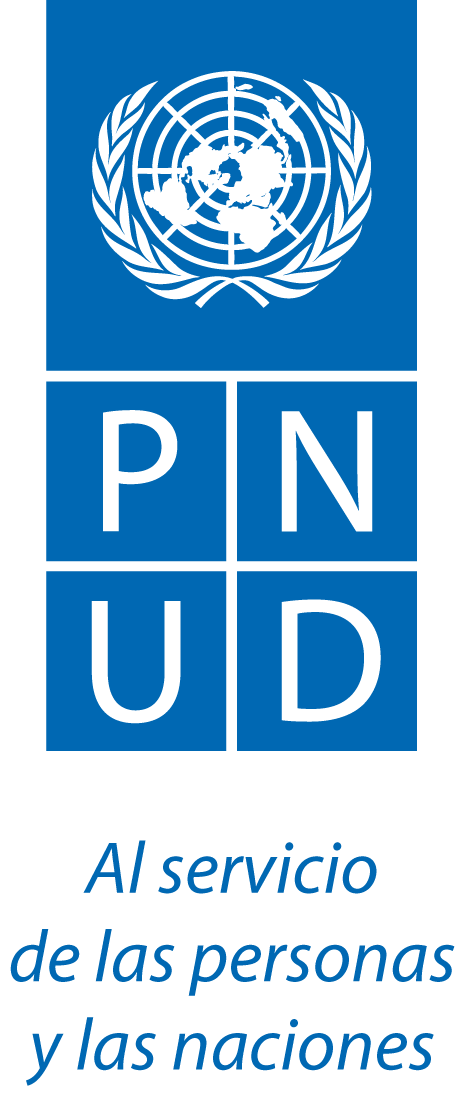 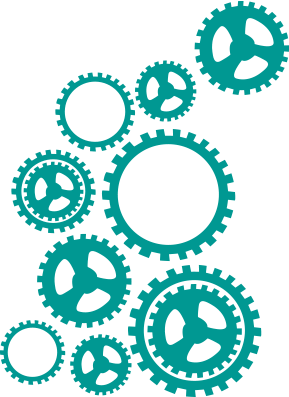 © Copyright 2018Programa de Naciones Unidas para el DesarrolloEugenia Piza Lopez – Coordinadora del Areade Género Centro Regional para América Latina y el CaribeGuillermina Martin – Especialista de Políticas de GénerodelArea de Género Centro Regional para América Latina y el CaribeIvonne Urriola-Autora y Consultora InternacionalSello de Igualdad de Género en el Sector PúblicoMayo 2018Herramientas para la implementación del Sello de Igualdad de Género en el Sector PúblicoEn este documento se presenta un conjunto de herramientas e instrumentos prácticos y útiles para cada una de las etapas de la implementación del Sello de Igualdad de Género en el Sector Público. Se trata de instrumentos que pueden adaptarse a los diferentes contextos institucionales y nacionales. Los instrumentos desarrollados para aplicar el auto-diagnóstico son especialmente importantes porque permitirán construir una base de datos confidencial con la información de las instituciones participantes que hará posible generar información comparable para la propia institución a lo largo del tiempo y entre instituciones similares de diferentes países.Herramienta 3. Lineamientos para el funcionamiento del Comité de Igualdad de GéneroConformación del Comité de Igualdad de GéneroDeberá estar integrado por un grupo plural de personas, con representantes de las más altas jerarquías institucionales de las áreas de gestión de personas o recursos humanos, planificación, presupuestos, monitoreo y evaluación y comunicación, entre otras. Las personas integrantes del Comité deben ser formalmente nombradas por las áreas que representan.Para considerar formalmente instalado el Comité, las personas integrantes de éste, así como la máxima autoridad la institución, deberán firmar el acta correspondiente. Se establecerá un rango de tres a nueve personas, dependiendo del tamaño de la institución, con paridad en la representación de hombres y mujeres por nivel directivo y con representación de las diferentes áreas de la institución. Es oportuno contar con representación sindical o de las asociaciones de funcionarios, según los contextos institucionales.Las personas que lo integren deberán cumplir al menos con los siguientes criterios: compromiso con la igualdad de género, compromiso con la misión del Comité, apertura y tolerancia a la diversidad de opiniones y disponibilidad de participar en procesos de diálogo y toma de decisiones, disponibilidad de aportar tiempo de calidad. El Comité deberá contar con suficiente autoridad y recursos para conducir las actividades que demanda el Sello de Igualdad de Género en el Sector Público.Funciones y responsabilidadesAsegurar el cumplimiento y la correcta aplicación de los requisitos del Sello de Igualdad de Género en el Sector Público.Animar y promover la apropiación del sello por parte de todo el personal de la institución.Gestionar, impulsar, asegurar y supervisar la aplicación del auto-diagnóstico para identificar brechas de género. Dar seguimiento al trabajo del equipo técnico, en las diferentes actividades de implementación del Sello de Igualdad de Género en el Sector Público. Integrar y resguardar las evidencias de la implementación de las diferentes etapas del proceso.Organizar reuniones para revisar el cumplimiento y mantenimiento de los requisitos del proceso, así como su cumplimiento. Informar frecuentemente a las autoridades institucionales sobre todos los asuntos relacionados con la iniciativa (resultados del auto-diagnóstico, implementación del Plan de Acción, resultados de la auditoría, recomendaciones de certificación, etc.).Promover espacios de difusión de los resultados del auto-diagnóstico y de la auditoría externa con el personal de la institución. Identificar y “reconocer” a personas de la institución que más están aportando al proceso de certificación, que son aliadas, y actúan como motores del proceso.Lineamientos de operación o funcionamientoEl Comité deberá aprobar los lineamientos de operación o funcionamiento que contengan como mínimo:Elaborar un Acta de constitución del ComitéNombrar una persona que funja como Coordinadora del Comité de Igualdad de Género; quien será la encargada de dar seguimiento a los avances.La frecuencia de sus reuniones con el fin de dar seguimiento a las diferentes etapas de implementación del Sello. Se sugiere que estas se realicen con una periodicidad mensual y con un carácter ejecutivo.Documentar el funcionamiento del Comité por medio de la elaboración de una minuta o memoria después de cada una de las reuniones.Los criterios para dar de baja/alta a las personas integrantes del Comité.Las responsabilidades de cada integrante.Actuación del Comité El Comité de Igualdad de Género, actuará en todo momento en apego a lo establecido en su Acta de constitución  y las responsabilidades correspondientes.Etapas de implementación Herramientas1. Establecer arreglos institucionales para poner en marcha el procesoH1. Modelo de carta de compromiso o acuerdo interinstitucional y aspectos que debe incluir H2. Formulario de caracterización básica de la instituciónH3. Lineamientos para el funcionamiento del Comité de Igualdad de Género2. Efectuar auto-diagnóstico para identificar brechas de género en el trabajo institucionalH4. Ficha indicadores de género en ODSH5. Mapa mental de géneroH6. Auto-diagnóstico de competencias en género H7. Autodiagnóstico de la gestión de personas en la instituciónH8. Encuesta de personal sobre percepción de clima laboral y no discriminación3. Elaborar un Plan de Acción para la MejoraH9. Matriz del Plan de Acción o Plan de Mejora4. Implementar el Plan de AcciónH10. Lineamientos para la elaboración de la Política de Igualdad de GéneroH11. Lineamientos de Estrategia de ComunicaciónH12. Protocolos de no discriminación y tolerancia cero al acoso sexual y la violencia contra las mujeresH13. Batería de respuestas y argumentos a las resistencias de implementación5. Evaluación  final realizada por expertas/os externas/osH14. Criterios metodológicos para la evaluación externaH15.  Lineamientos para el informe de la evaluación